J.Hakanen KyIlmanvaihtokanavien puhdistuspöytäkirjaKohde:					Kytöpuiston koulu				Kohteen osoite:			Peltoniemenkuja 1                                                                         01360 Vantaa	Kohteen yhteyshenkilö:	Pertti MeriläinenTilaaja:					Vantaan kaupunkiTilaajan osoite:				Tervahaudantie 1                                                                         01400 VantaaTilaajan edustaja:			Pertti JäppinenEdustajan yhteystiedot:		0400 414165Toimittajan tiedot:			J. Hakanen Ky					Vernissakatu 5 B 68                                                                         01300 Vantaa					040 5155037Työ suoritettu ajalla:			7.5. – 25.5.2010Työn suorittanut:			Udomsak Jiamsak	Leng Wou					Saroj JanthongKohteessa käytetyt työmenetelmätAsennetut luukut, muut tarvikkeet                                                 Käytetyt työtunnitKohteen vertailukuvat ennen ja jälkeen työn suorittamisenIlmanvaihtokanavien puhdistusTarkastus- ja puhdistuspöytäkirja1Imurointi5Kaavinta/Harjaus2Alipaineistus6Pika-/tarkistusluukun asennus3Koneellinen harjaus7suodatin vaihto4pesu8jako hihna vaihtoKohteen osa-alueetKäytetyt menetelmätTIK-5 keittiö tuloilmakanavat sekä niihin kuuluvat osat.1,2,3,4,6,7,8TIK-7 opetustila tulo/poistoilmakanavat sekä niihin kuuluvat osat.1,2,3,4,6,7,8TIK-4 opetustila tulo/poistoilmakanavat sekä niihin kuuluvat osat.1,2,3,4,6,7,8TIK-2 liikuntasali tulo/poistoilmakanavat sekä niihin kuuluvat osat.1,2,3,4,6,7,8TIK-1 hammaslääkäri tuloilmakanavat sekä niihin kuuluvat osat.1,2,3,4,6,7TIK-3 liikuntasali pukuhuone tuloilmakanavat sekä niihin kuuluvat osat.1,2,3,4,6,7huippuimurit , PP3.1,PP1.1,PP8.1,PP8.2,PP4.2,PP4.3,PP5.1,PP5.2, poistoilmakanavat sekä niihin kuuluvat osat.1,3,4,6Huomiot.kuva nro.TIK-4 poistokoneen kiilahihnapyörät ja kiilahihnat uusittu+varahihnat.Luokkien tulokanavien ÄV-villapinnat vaihdettu Dacroniksi.TIK-1,TIK-2,TIK3 villapinnat vaihdettu armaflexiin.Asennus paikkaLuukkumalliMääräA osa. tulo/poistoilmakanavat.tulppa1A osa. tulo/poistoilmakanavat.2001A osa. tulo/poistoilmakanavat.P1602A osa. tulo/poistoilmakanavat.400x2001B osa. tulo/poistoilmakanavat.P1603B osa. tulo/poistoilmakanavat.400x2002C osa. tulo/poistoilmakanavattulppa2C osa. tulo/poistoilmakanavatP1606C osa. tulo/poistoilmakanavat500x4001C osa. tulo/poistoilmakanavat400x2001Yhteensä:tulppa3P16011400x2004500x400120011.  JiamsakPvm.AloitusLopetusTunnit7.5.201025.5.2010Yhteensä1322. WouPvm.AloitusLopetusTunnit7.5.201025.5.2010Yhteensä1163. JanthongPvm.AloitusLopetusTunnit7.5.201025.5.2010Yhteensä132Tunnit yhteensä380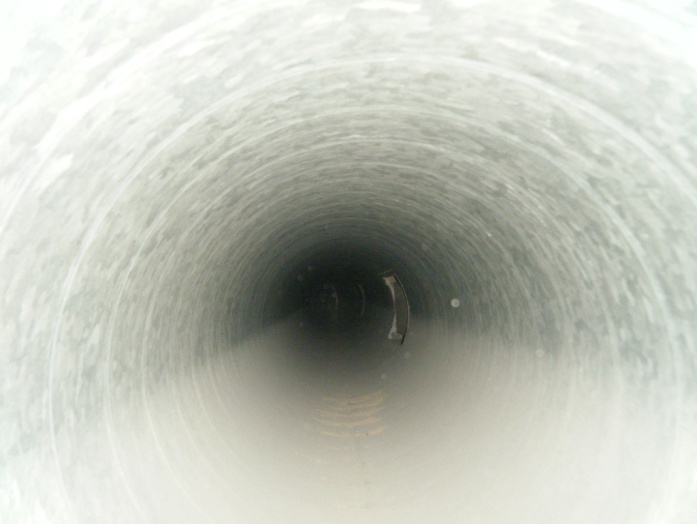 a osa poistoilmakanava ennen puhdistusta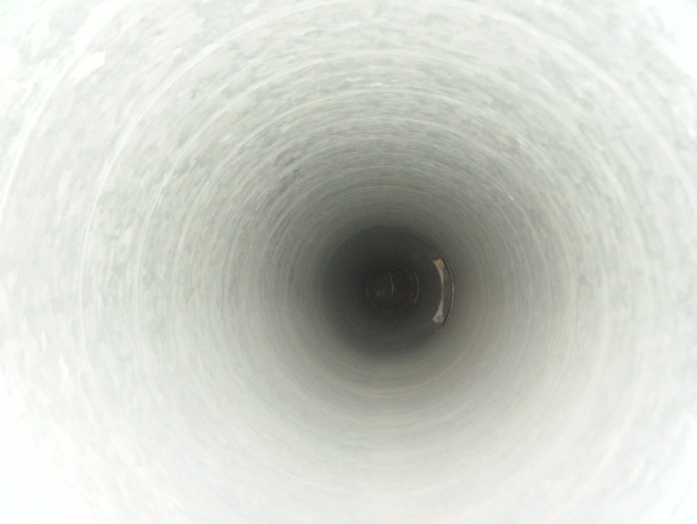 puhdistettuna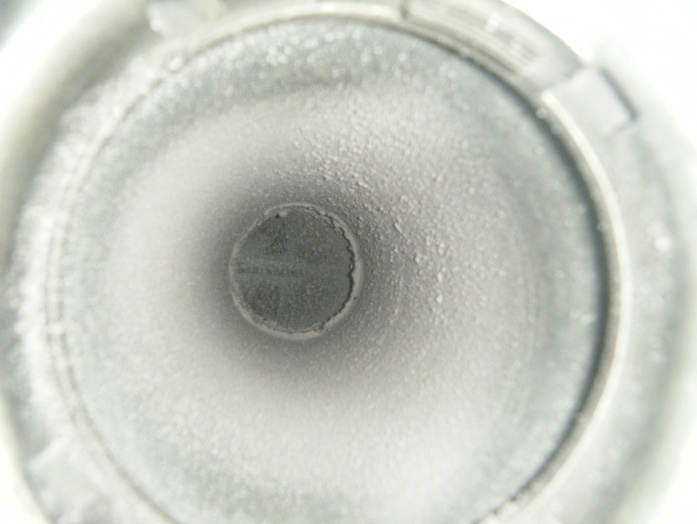 a osa poistoilmakanava ennen puhdistusta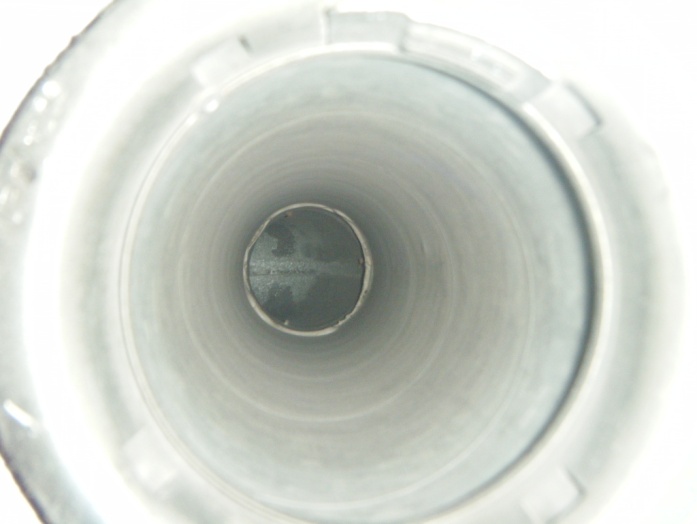 puhdistettuna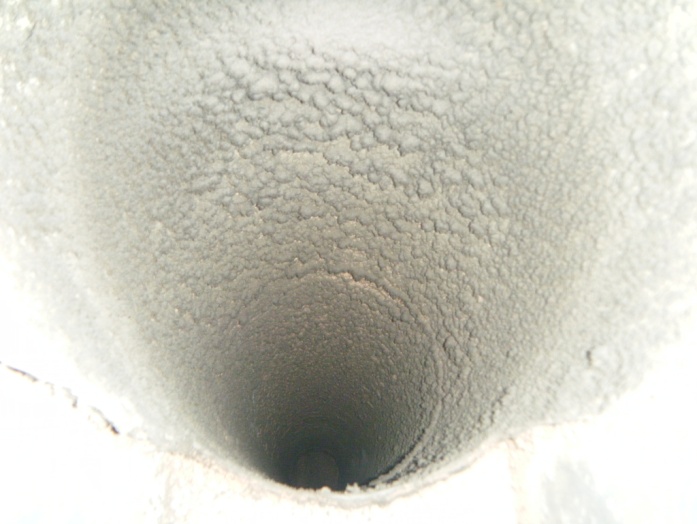 keittiön tiskikoneen poistoilmakanava ennen puhdistusta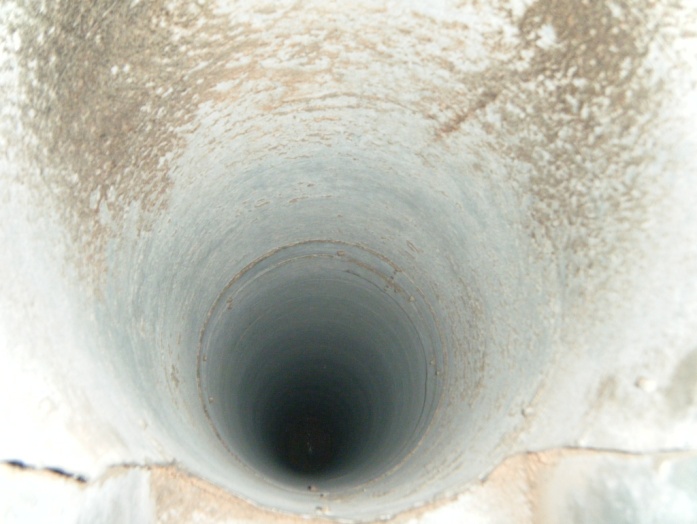 puhdistettuna (ruosteessa)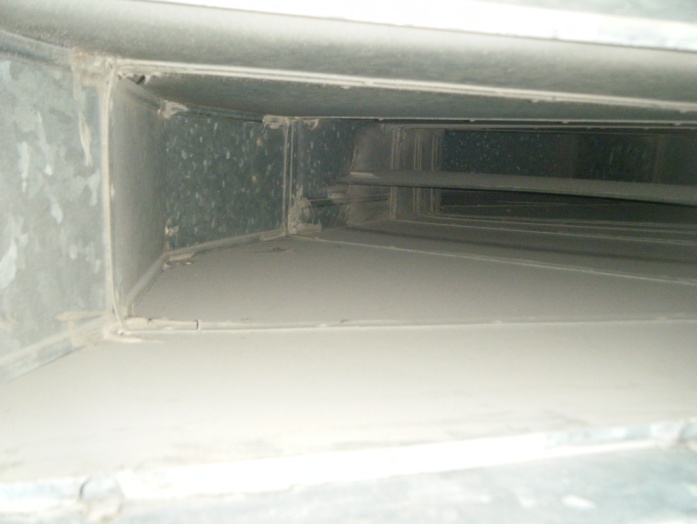 poistoilmakanava ennen puhdistusta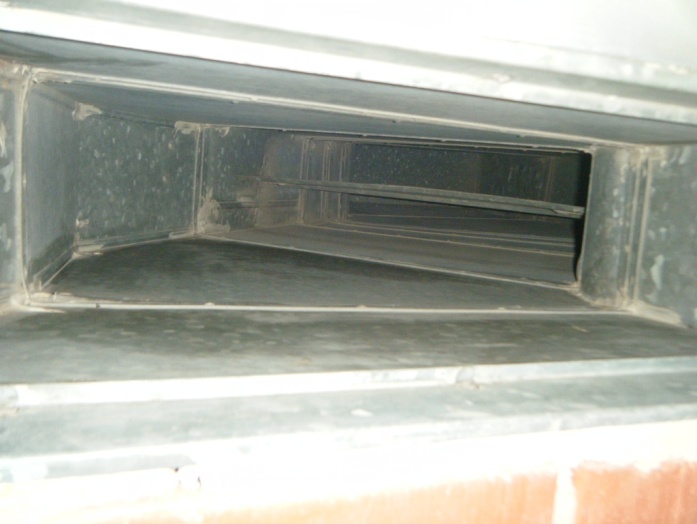 puhdistettuna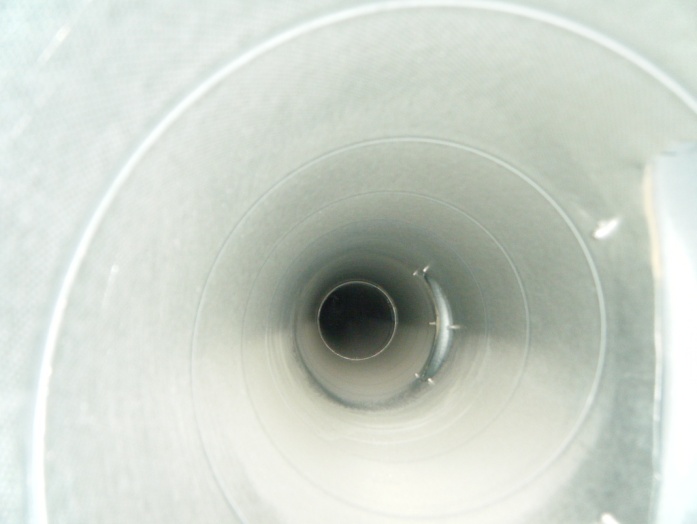 poistoilmakanava ennen puhdistusta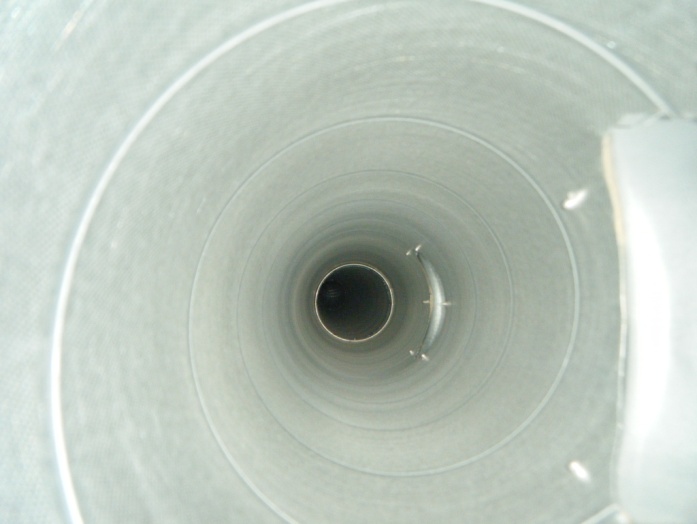 puhdistettuna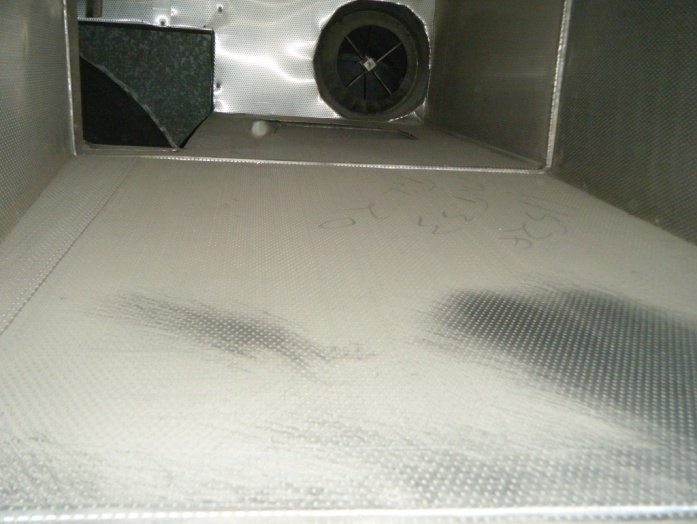 poistoilmakanavat ennen puhdistusta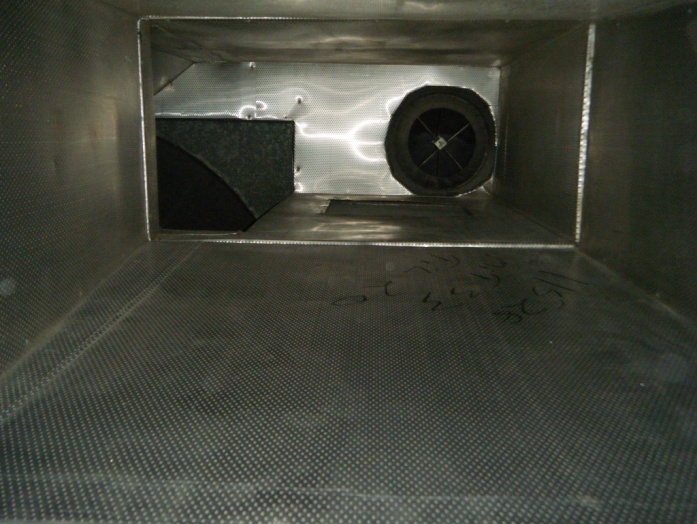 puhdistettuna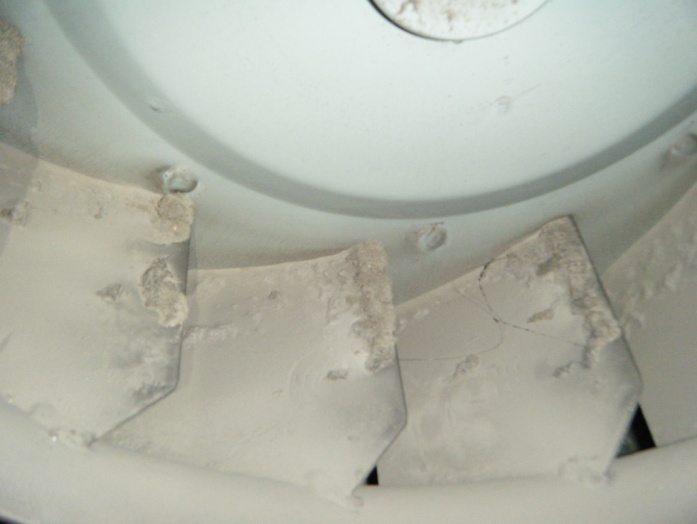 huipparin siivekkeet ennen puhdistusta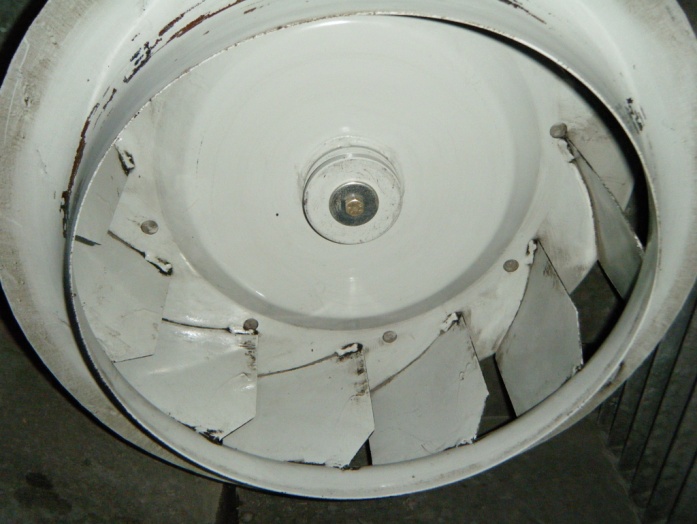 puhdistettuna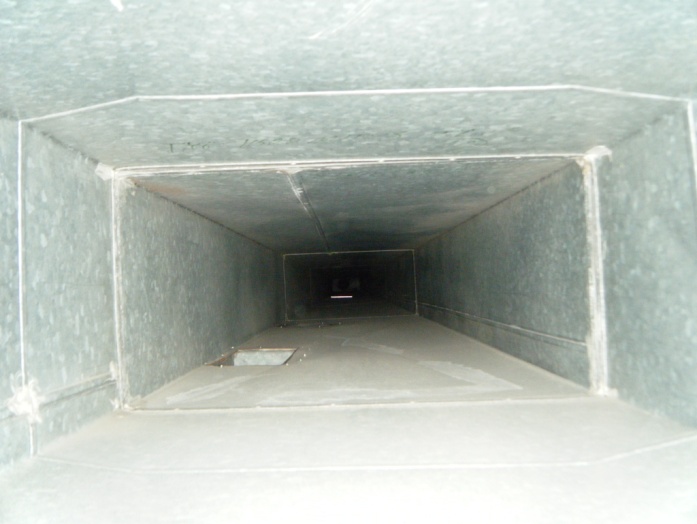 tuloilmakanava ennen puhdistusta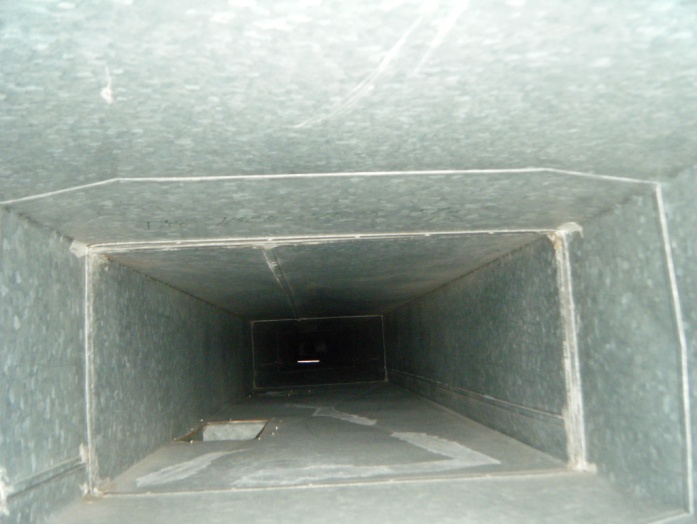 puhdistettuna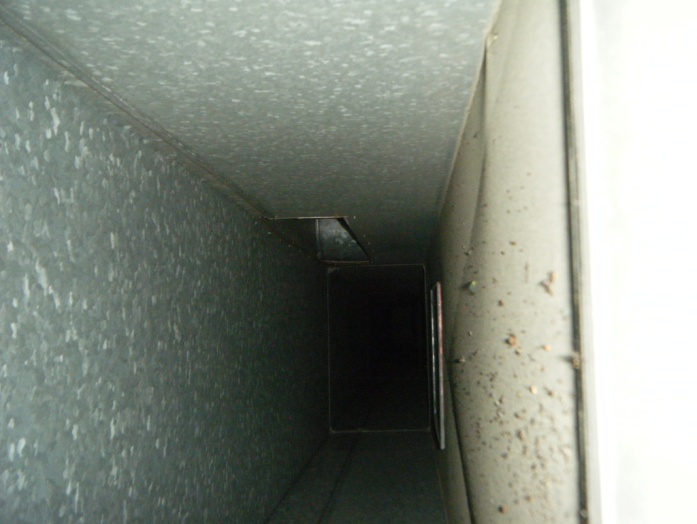 keittiön tuloilmakanava ennen puhdistusta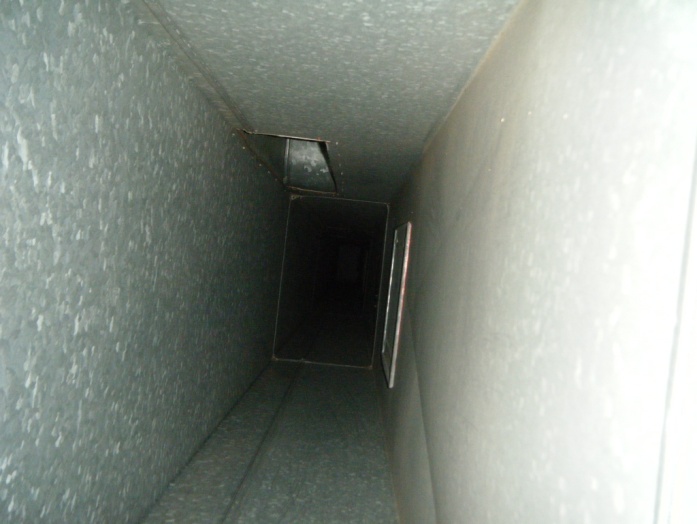 puhdistettuna